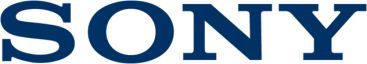 Tisková zprávaPodpořte slavnostní atmosféru dárky od Sony Udělejte svým nejbližším radost nejnovějšími technickými vychytávkami Vánoce jsou za rohem a je načase napsat dopis Ježíškovi. Pro letošní svátky si Sony připravilo spoustu krásných dárků, kterými jistě potěšíte svou rodinu i přátele. 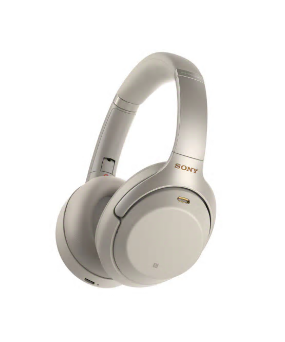 Vánoční hity se nejlépe poslouchají s nejnovějšími sluchátky s odstraněním okolního hluku  O letošních Vánocích můžete své nejbližší potěšit novými sluchátky z řady 1000X. Jsou ideální pro ty, kteří si chtějí v klidu poslechnout vánoční melodie a nepustit si k sobě okolní hluk. Série 1000X se může pochlubit špičkovým výkonem odstranění okolního hluku a v nabídce je navíc v mnoha variantách. Nejnovějším přírůstkem do této rodiny je oceňovaný model sluchátek přes uši WH-1000XM3, který přichází s nově vyvinutým HD procesorem pro odstranění okolního hluku QN1. Ten zajišťuje nebývalý výkon a dokáže skvěle odstranit zvuky okolí. Jsou to dokonalá sluchátka pro každého, kdo letí na svátky domů. Mají režim „Quick Attention“, díky němuž si u letušky objednáte něco dobrého, aniž byste museli sluchátka odkládat – stačí pouze položit dlaň na jejich vnější, pravou, stranu. Příjemný poslech při cestování letadlem zvýší také funkce optimalizace atmosférického tlaku, která analyzuje atmosférický tlak okolí a následně optimalizuje výkon sluchátek a odstranění okolního hluku. Pro všechny, kteří touží po trochu diskrétnějším provedení, je tu model skutečně bezdrátových sluchátek WF-1000X s minimalistickým designem nebo sluchátka do uší s řešením za krk WI-1000X.  Modelová řada 1000X je jednoduše ideální v případě, že se chystáte nejen Vánoce prožít doma či na cestách v nerušeném klidu s kvalitním poslechem.Uspořádejte slavnostní party kdekoli s novými reproduktory EXTRA BASS 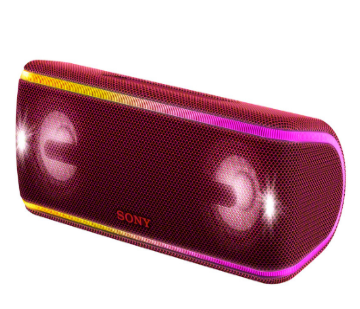 S bezdrátovým reproduktorem SRS-XB41 EXTRA BASS si můžete vzít party všude s sebou. Tento reproduktor s technologií Bluetooth si můžete přibalit na každou oslavu, ať už zůstáváte letos o Vánocích doma nebo se je vydáte oslavit do teplých krajin. Nejen, že je lehký a dobře přenosný, ale byl také navržen tak, aby byl dokonale odolný proti prachu a vodě. Díky tomu si můžete oslavu užít, ať jste kdekoli. Režim „ŽIVÝ ZVUK“ vám umožní, abyste si svoje oblíbené vánoční hity poslechli v kvalitě, jako byste byli na koncertě. To je možné díky reproduktorům směřujícím ven a technologii DSP, jejíž pomocí šíří reproduktor zvuk dále do prostoru a nabízí realističtější zážitek. „Party chain“ je funkce, která umožňuje bezdrátově propojit několik reproduktorů pomocí BLUETOOTH®, přehrávat hudbu z více reproduktorů najednou a zajišťuje synchronizaci hudby i podsvícení. Tím vytvoříte neuvěřitelný zvukový zážitek, který dostane každého do správné sváteční nálady. Díky silnému zvuku a vícebarevným světelným efektům si můžete párty vzít s sebou, ať už o letošních vánočních svátcích vyrážíte kamkoli.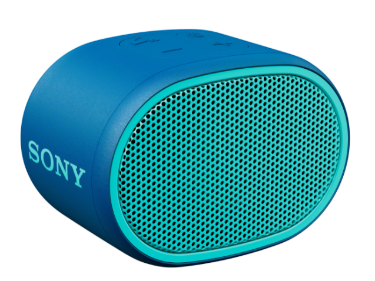 Pro ty, kteří chtějí dát pod stromeček něco, co nabídne silný zvuk v kompaktním těle, je tím nejlepším dárkem reproduktor SRS-XB01. Kompaktní reproduktor s voděodolnou konstrukcí je ideální pro každého, kdo si chce slavnostní melodie vzít s sebou, ať už se chystá kamkoli. Reproduktor nabízí zvuk EXTRA BASS a je dostupný v několika výrazných barvách včetně červené, žluté, zelené nebo modré. Je to zábavný a dostupný dárek pro všechny mající rádi svou oblíbenou muziku vždy s sebou.Sluchátka do uší – dokonalý dárek pro všechny sportovní nadšence Nová sluchátka WF-SP900 od Sony jsou dokonalým dárkem nejen pro sportovce. Leden je za rohem, a tak vám tato sluchátka dodají správnou motivaci, kterou potřebujete, abyste se po vánocích začali hýbat. Tato sluchátka do uší splňují normu IPX5/8, takže si s nimi můžete jít zaplavat do bazénu nebo do moře a také se s nimi můžete potápět až do hloubky 2 m. Sluchátka WF-SP900 jsou navíc vybavena 4GB interní pamětí, takže můžete přehrávat oblíbenou hudbu, aniž byste k tomu potřebovali další zařízení – takže už nenajdete žádnou další výmluvu, proč se ulít z novoročního tréninku ať je na suchu či ve vodě! Dodejte vánočním radovánkám trochu barvy s těmito stylovými a barevnými sluchátky O letošních vánocích jsou perfektní volbou bezdrátová sluchátka WH-H900N pro všechny vaše přátele, kterým záleží na stylu. Tato sluchátka jsou v nabídce v mnoha barvách včetně Twilight Red, Pale Gold a Horizon Green a skvěle budou ladit s různými outfity i doplňky. WHH900 nejsou ovšem jen o stylu. Umí nabídnout kvalitní poslech a spoustu důležitých technologií a funkcí jako např. zvuk ve vysokém rozlišení, zvýšení kvality komprimované hudby, aktivní potlačení okolního hluku, dotykové ovládání a další. Mohou se pochlubit také působivou výdrží baterie a jsou naprostou nutností pro každého, kdo si chce stylově vychutnat poslech hudby, pokud je zrovna na cestách. Zachyťte každý okamžik svého svátečního dobrodružství Ať už cestujete, abyste se viděli s rodinou, nebo odlétáte za sluncem, jsou pro vás nové fotoaparáty DSC-HX99 a DSC-HX95 jako stvořené. Byly navrženy tak, aby se mohly účastnit vašich dobrodružství. Oba modely se snadno vejdou do kapsy nebo malé tašky a nabízejí velký rozsah zoomu od 24 mm na širokém konci až po 720 mm superzoom. To vám umožní zachytit zážitky z nejrůznějších perspektiv a vzdáleností, a přitom zaručí vysokou kvalitu obrazu. Oba modely nabízí také možnost nahrávání videí do interní paměti, výklopný LCD displej a vysokorychlostní sériové snímání rychlostí až 10 fps s kapacitou vyrovnávací paměti až 155 snímků. Tyto fotoaparáty jsou tak jasným hitem Vánoc. O letošních svátcích nepropásnete jediný okamžik 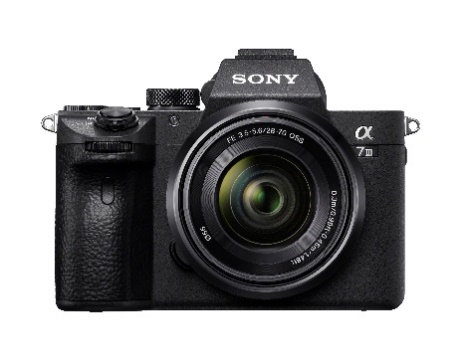 Tyto Vánoce můžete svoje milované rozmazlit špičkovým fullframovým fotoaparátem α7 III, který se hodí pro každou příležitost. Tento systémový fotoaparát s výměnnými objektivy nabízí sériové snímání o rychlosti 10 fps, 24,2MP obrazový snímač Exmor R™ CMOS se zadním osvětlením a široké rozpětí citlivosti ISO 100 - 51 200. Režim tichého snímání a funkce automatického ostření na oko (Eye-Autofocus) zajistí, že můžete zachytit radost, lásku i smích všech okolo vás, aniž byste při oslavě rušili. Díky tomu je tento fotoaparát nejlepší volbou, která vám pomůže uchovat vzpomínky na letošní Vánoce i v budoucnu.Vyfoťte dokonalý vánoční snímek rodiny díky špičkovému objektivu Udělejte dojem díky spojení α7 III s objektivem SEL2470GM, které zajistí dokonalé sváteční portréty nebo momentky vašeho vánočního rodinného shledání. Tento standardní objektiv G Master s proměnnou ohniskovou vzdáleností je vynikající pro běžné focení i pro zachycení slavnostních příležitostí. Disponuje některými z nejpokročilejších technologií, které se v současnosti na trhu používají. Standardní zoomový objektiv je odolný proti prachu a vodě a může se pochlubit 9lamelovou clonou, která zajistí nádherné rozostření pozadí. Povrch Nano AR eliminuje nežádoucí odlesky a tzv. ghosting. Užijte si svoji oblíbenou sváteční zábavu ve 4K 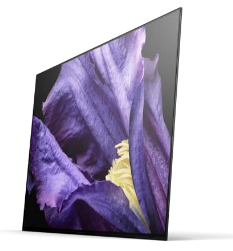 Okouzlete rodinu jedním z letošních triumfů Sony, úžasným televizorem Sony BRAVIA OLED AF9 nebo vynikajícím modelem Sony BRAVIA LCD ZF9, které kralují prémiovému portfoliu televizorů od společnosti Sony známému pod názvem MASTER Series. Na modelu AF9 dostupném ve velikostech obrazovky 55” a 65” zazáří tradiční vánoční filmy v kvalitě obrazu 4K HDR, který nabízí hluboké odstíny černé, úchvatné tóny bílé a bohaté, realistické barvy. Dechberoucí zvuk vychází přímo z obrazovky televizoru díky inovativní technologii Acoustic Surface Audio+™ od Sony. U tohoto modelu tak nepotřebujete použít žádné další reproduktory. Atraktivní koncepce jednolitého designu zajistí, aby se rodina i přátelé soustředili pouze na obraz. Nádherná ZF9 je dalším z parádních kousků, který oplývá pověstným elegantním designem i vyhlášenými technologickými schopnostmi. Tento skvělý model je dostupný ve velikostech úhlopříčky 65” i 75” a nabízí kvalitu obrazu v 4K HDR. Je vybaven funkcí X-Motion Clarity pro špičkový obraz bez rozmazání. Oba modely disponují nově vyvinutou funkcí X1 Ultimate Picture a jako platformu využívají Android TV™. Můžete také použít Google Assistant a jednoduše se svého televizoru zeptat na to, co chcete najít. To vám umožní prozkoumat svět filmů, hudby fotografií, her, aplikací a mnoho dalšího. Nadělte o letošním Štědrém dnu rodině zážitek jako v kině Díky zvukovému projektoru HT-ZF9 od Sony můžete konkurovat zvuku jako v kině i u vás doma! Přeneste o letošních svátcích fantastický zvuk filmů do vašeho obývacího pokoje díky prvnímu zvukovému projektoru s Dolby Atmos a virtuálním prostorovým zvukem na světě. Díky nové prostorové technologii Vertical Surround Ene vytváří třírozměrný zvuk, takže si budete moci vychutnat všechny své oblíbené filmy. S integrovanou technologií Dolby Atmos a DTS:X™ má tento zvukový projektor všechny předpoklady pro to, aby nadchnul diváky, ať už se v obýváku usadí kamkoli. Od neuvěřitelného zvuku po elegantní design – to vše nabízí tento úchvatný zvukový projektor Ideálním dárkem k letošním Vánocům pro všechny, kteří mají menší byt, ale nechtějí dělat kompromis v kvalitě zvuku, je kompaktní zvukový projektor Sony HT-SF200. Díky integrovanému subwooferu přináší hluboké basy a široké zvukové pole i technologie virtuálního prostorového zvuku S-Force PRO Front Surround zásadně zdokonalující zvuk. Během vánočních oslav si můžete s přáteli zazpívat vánoční hity nebo si vytvořit atmosféru jako v kině – vše se bez problémů vejde do jakéhokoli obytného prostoru a bude se dokonale hodit ke každému stylu.Užijte si svoje oblíbené staré filmy v úchvatné kvalitě obrazuDoplňte svoji sbírku Blu-ray disků o šikovný 4K Ultra HD Blu-ray přehrávač UBP-X700. Tento přehrávač podporuje HDR formáty HDR10 a Dolby Vision™, takže přináší bezchybnou kvalitu obrazu s širším spektrem barev, dokonalejším kontrastem a jasem. Nabízí vám v tomto období přístup do světa streamovacích služeb ve 4K. -KONEC-Pro více informací, prosím, kontaktujte:Lucie Brochová, Consultant, PR agentura společnosti SONY, Bison & Rose, +420 739 483 442, e-mail: lucie.brochova@bisonrose.cz Poznámky pro editory:Další informace týkající se veškerých tiskových materiálů Sony naleznete na adrese nového tiskového centra: https://presscentre.sony.cz/ O společnosti Sony Společnost Sony je vedoucí výrobce produktů na poli audio, video, her, komunikace, klíčovacích zařízení a informačních technologií jak pro spotřebitele, tak i pro profesionální trh. Společnost Sony zastává díky svému podnikání v hudebním a zobrazovacím průmyslu, v odvětví počítačové zábavy a online služeb unikátní pozici světového jedničky elektronického a zábavního průmyslu. Sony zaznamenala ve fiskálním roce končícím k 31.3.2018 úhrnné roční prodeje ve výši přibližně 77 miliard USD. Globální webová stránka společnosti Sony: http://www.sony.net/Příloha: WH-1000XM3 – Bezdrátová sluchátka s odstraněním okolního hluku Nově vyvinutý HD procesor pro odstranění okolního hluku QN1Personalizovaná optimalizace odstranění okolního hluku (Noise Cancelling Optimizing) a optimalizace atmosférického tlaku (Atmospheric Pressure Optimizing) Svoboda poslechu bez kabelů díky technologii BLUETOOTH® a NFC Adaptivní ovládání zvuku Vysoce kvalitní zvuk WF-1000X – Bezdrátová sluchátka s odstraněním okolního hluku Digitální odstranění okolního hluku Skutečně bezdrátová sluchátka s nepřetržitým streamováním BLUETOOTH® Minimalistický design, který bezpečně padne do ucha Funkce Adaptive Sound Control automaticky přizpůsobí okolní zvuk vaší aktivitě Režim Ambient Sound vám umožní slyšet nejdůležitější zvukyWI-1000X – Bezdrátová sluchátka do uší s odstraněním okolního hluku Digitální odstranění okolního hluku s optimalizací atmosférického tlaku Svoboda bez kabelů díky technologii BLUETOOTH® a NFC Funkce adaptivního ovládání zvuku (Adaptive Sound Control) automaticky přizpůsobí okolní zvuk vaší aktivitě Vysoká kvalita zvuku Hands-free telefonování s upozorněním vibracemi SRS-XB41 – Přenosný bezdrátový reproduktor s BLUETOOTH®EXTRA BASS pro hluboký, úderný zvuk Režim LIVE SOUND, který vytvoří dojem živého vystoupení Mnohobarevný světelný pás, světla reproduktoru a blikající světla Až 24hodinová výdrž baterie Odolný proti prachu a vodě SRS-XB01 – Přenosný reproduktor EXTRA BASS™ s BLUETOOTH® Rozjeďte party hity s funkcí EXTRA BASS Kompaktní design, silný zvukBarva, která se hodí k vašemu styluPřenosný s šikovným řemínkem Voděodolný Vestavěný mikrofon pro hands-free volání Přehrávání přes audio vstup až po dobu 6 hodinSluchátka WF-SP900 od SonyStupeň krytí IPX5/8Tak pohodlné, že je můžete nosit celé hodinyTvarována pro maximální stabilitu v uchu Disponují 4GB interní pamětí WH-H900N – Špičková kvalita zvuku ve vysokém rozlišení Funkce digitálního odstranění okolního hluku, která eliminuje běžný hluk Ovládací panel s dotykovým snímačem pro snadné ovládáníDostupné v barvách Twilight Red, Pale Gold, Horizon Green, Moonlight Blue a Greyish BlackDSC-HX99 – superzoomový cestovní fotoaparát Snadná ovladatelnost a funkce, které zahrnují Eye AF, EVF, Control RinObjektiv s velkým přiblížením ZEISS® Vario-Sonnar T* 24-720 mm a s vysokou kvalitou obrazu Videozáznam ve 4K s funkcí full pixel readout bez slučování pixelůVýkonný obrazový procesor BIONZ XMožnost připojení k chytrému telefonu prostřednictvím Bluetooth DSC-HX95 – superzoomový cestovní fotoaparátNejmenší* cestovní fotoaparát na světě Objektiv s velkým přiblížením ZEISS® Vario-Sonnar T* 24-720 mm a s vysokou kvalitou obrazu Videozáznam ve 4K s funkcí full pixel readout bez slučování pixelůVýkonný obrazový procesor BIONZ XMožnost připojení k chytrému telefonu prostřednictvím BluetoothA7 III – fullframová bezzrcadlovka s výměnnými objektivyNově vyvinutý 24,2MP obrazový snímač se zadním osvětlením Exmor R™ CMOS Image s pokročilým zpracováním obrazuVelký rozsah citlivosti ISO 100 - 51200 (rozšiřitelná na ISO 50 – 204800 pro statické snímky) a dynamický rozsah 15 kroků při nízké citlivostiŠpičkový systém AF disponuje 693 body fázové detekce AF, které pokrývají 93 % plochy snímku, 425 bodů kontrastní detekce AF a rychlé a spolehlivé ostření na oko (Eye AF)Sériové snímání rychlostí až 10 fps s mechanickou závěrkou nebo tiché snímání a plné sledování AF/AE Pětiosá stabilizace obrazu v těle prodlužuje udržitelný čas o 5 kroků Nahrávání videí ve 4K s funkcí full pixel readout bez slučování pixelů po celé ploše fullframového snímače SEL2470GM – Standardní zoomový objektiv Konstrukce se třemi asférickými členy včetně nově vyvinutého extrémně přesného extrémně asférického členu (XA) Clona s 9 lamelami si uchovává téměř kruhový tvar při všech nastaveních a objektiv má povrchovou úpravu Nano AR vyvinutou společností Sony Ultrazvukový motor s přímým řízením (Direct drive SSM) ostřícího systému s novými algoritmy, který rychle a přesně posouvá prvky objektivuJe vodě a prachu odolný a má optimalizovaný kompaktní design, který zahrnuje přepínač AF/MF, zámek ostření, zámek zoomu a tlačítko pro uvolnění clonyDva nové filtry – ochranný VF-82MP MC a kruhový PL filtr VF-82CPAM AF9 – MASTER Series OLED, 4K, UHD, HDR chytrý televizor Dostupný ve variantách 55" a 65"4K vysoký dynamický rozsah (High Dynamic Range)Obrazový procesor X1™ UltimateAcoustic Surface Audio+Android TV™ZF9 – MASTER Series 4K, UHD, HDR chytrý televizorDostupný ve variantách 65" a 75”4K vysoký dynamický rozsah (High Dynamic Range)Obrazový procesor X1™ UltimateX-Wide AngleAndroid TV™HT-ZF9 - 3.1k zvukový projektor Dolby Atmos®/ DTS:X™ s technologií Wi-Fi/Bluetooth® 3.1k Dolby Atmos/DTS:X a Vertical Surround EnginePět režimů zvuku pro vylepšený zvuk filmů, hudby, her, zpráv a sportu Kompatibilní s 4K HDR Vestavěná Wi-Fi a snadné propojení přes BLUETOOTH® Možnost audia ve vysokém rozlišeníHT-SF200 - 2.1k kompaktní zvukový projektor s technologií Bluetooth® 2.1k kompaktní zvukový projektor šetřící místoHluboké basy s vestavěným subwooferem S-Force PRO Front Surround vytváří zvuk jako v kině USB a Bluetooth® připojení pro přehrávání hudbyUBP-X700 - 4K Ultra HD Blu-ray™ přehrávačBezkonkurenční čistota obrazu 4K Ultra HD Blu-ray™Přehraje téměř jakýkoli disk nebo formát souboru Úchvatný obraz s vylepšením na 4K až do 60 p Poslouchejte hudbu v mnoha formátech Podpora HDR formátů: HDR10 a Dolby Vision™